Encadrement, formation et évaluation des JOFF en : 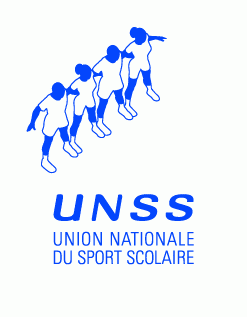 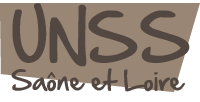 Modalités de formation et d’évaluation pour l’attribution du niveau District et Départemental→ Théorie et découverte de la Lutte pour les nouveaux→ Pratique : arbitre sur le terrain lors des rencontres→ Lieu : Club de Lutte de Mâcon avec l’aide de l’encadrement du clubCombien de JOFF ?→ 1 JOff par équipe au niveau départemental, académique, inter-académique et FranceEncadrement des JOFF en compétition→ 1 professeur référent : encadrement du club de Mâcon au niveau district, 1 professeur ES en départemental, académique et inter-académique